中 国 药 物 滥 用 防 治 协 会CHINESE ASSOCIATION OF DRUG ABUSE PREVETION AND TREATMAENT2014年全国药物滥用防治研讨会通知    目前我国药物滥用形势仍十分严峻，自《禁毒法》和《戒毒条例》公布实施以来，我国药物滥用防治工作正健康深入的发展，为加强相关政策、信息、学术、经验等方面的交流，进一步推动我国药物滥用防治工作，中国药物滥用防治协会定于2014年9月14-18日在西安召开《2014年全国药物滥用防治研讨会》，现将有关事宜通知如下： 主办单位：中国药物滥用防治协会协办单位：中国性病艾滋病防治协会          中国社会工作协会支持单位：英国利洁时制药有限公司协助单位：中国药物滥用防治协会成瘾医学研究分会          中国药物滥用防治协会社区药物维持治疗专业委员会          中国药物滥用防治协会社会心理干预专业委员会          中国药物滥用防治协会强制隔离戒毒分会          中国药物滥用防治协会合成毒品研究分会          中国药物滥用防治协会家庭与青少年工作分会          中国药物滥用防治协会成瘾互诫分会          中国药物滥用防治协会酒精滥用与酒精依赖防治研究专业委员会    承办单位：中国药物滥用防治协会协助承办单位：陕西大兴医院集团会议主题：政策探讨;整合资源;加强内涵;讲求实效会议日期：2014年9月14日-18日会议地点：陕西省西安市古都新世界大酒店参会人员：（一）各地区各行政部门主管戒毒工作的负责人或具体工作人员；（二）自愿戒毒，强制隔离戒毒，美沙酮维持治疗门诊，社区戒毒，社区康复等机构负责人或具体业务负责人；（三）研究戒毒工作相关法律法规政策，院所的研究人员；（四）药物滥用监测系统负责人；（五）药物滥用研究机构相关人员；（六）戒毒药品研发机构负责人；（七）各地区嗜酒互诫小组负责人；性病艾滋病防治工作相关人员；参与药物滥用防治工作的社会工作者；（十）与药物滥用防治工作有关的民间组织和社会团体的负责人；（十一）与药物滥用防治工作有关的教育宣传机构的负责人；（十二）大中专学校负责学生卫生健康工作的负责人；（十三）各地区基督教协会及相关服务机构的负责人；（十四）与药物滥用防治工作有关的网站负责人。六、会议议程：七、会议报名及收费：1. 报名-可通过传真、邮寄、或本次会议邮箱报名，报名表见附件一。-会议报名截止日期︰2014年9月1日前。2. 收费-会议费：920元（含餐费、资料等会议费用）-会议住宿：会务组可为各位代表代订房间，费用自理（参考房价：单间300元/间/晚，标间300/元/间/晚）。-会议交通：代表往返交通费用自理。联系方式报名及论文提交邮箱：cadaptmeetings@163.com主办单位网址:http://www.cadapt.com.cn联系地址：北京市东城区法华南里11号楼6422室联系电话：010-67116847  010-67153663传真：010-67157910联系人： 张海英 回冉冉 九、论文征集：本次研讨会青年优秀论文有奖征集活动仍在报名中，欢迎各位青年学者报名参加。活动详细见“2014年全国药物滥用防治研讨会通知（第一轮）”，可在主办单位网站查询。十、附件：（一）报名表（二）会场酒店及交通信息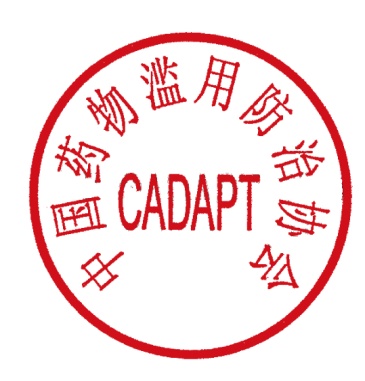 中国药物滥用防治协会2014年7月3日	附件一2014年全国药物滥用防治研讨会报  名  表附件二：会场酒店及交通信息会议酒店名称：西安市古都新世界大酒店会议酒店地址：西安市莲湖区莲湖路172号（与西北三路交汇处）会议酒店电话：029-87216868.转前台交通方式：西安古都新世界大酒店位于西安市区古城墙内，位置优越，交通十分便利。     机场---酒店33公里。直接乘出租车到酒店需120元左右。或乘机场大巴1号线到钟楼，票价26元/位，再换乘出租车到酒店需10元左右或换乘公交车12路在洒金桥站下车路南即到（票价1元）。    火车站---酒店4.5公里。乘出租车到酒店需12元左右；或乘公交车507路、103路、703路洒金桥站下车路南即到（票价1元）。2014年9月14日 (星期日)2014年9月14日 (星期日)2014年9月14日 (星期日)报到注册报到注册报到注册2014年9月15日 (星期一)2014年9月15日 (星期一)2014年9月15日 (星期一)上午08:30 – 9:30开幕式上午08:30 – 9:30嘉宾致词上午08:30 – 9:30合照上午9:30 – 10:00小休/茶点上午10:00 – 12:00全体大会（主题报告）午餐午餐午餐下午14:00 – 15:30全体大会（主题报告）下午15:30 – 15:50小休/茶点下午15:50 – 17:50全体大会（主题报告）下午18:00 – 20:00欢迎晚宴2014年9月16日 (星期二)2014年9月16日 (星期二)2014年9月16日 (星期二)上午8:30 – 10:30全体大会（主题报告）上午10:30 – 10:45小休/茶点上午10:45 – 12:15全体大会午餐午餐午餐下午14:00 – 15:45工作坊下午15:45 – 16:00小休/茶点下午16:00 – 17:00工作坊下午17:00 – 17:30闭幕式姓名：性别：　　 □男　 　□女单位名称：职务/职称：联系地址： 邮编：电话：　　　　　　　　           手机（重要）：     住宿要求（划√）：  单间□    双间□E-mail：论文提交情况(如有)：论文题目：论文提交情况(如有)：论文题目：